Yr 5/6 Camp: Day 1 of Camp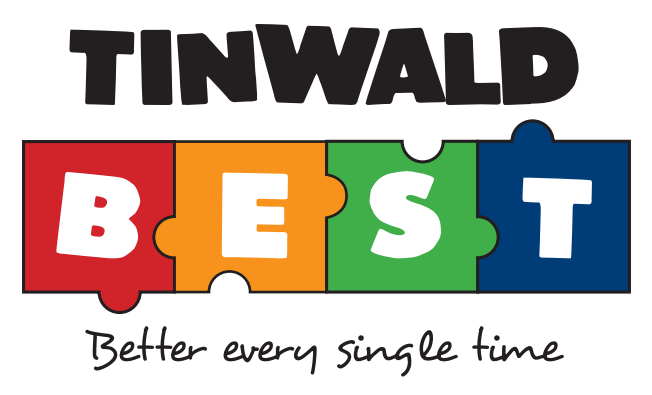 Update for Parent HelpersWednesday 13th November 2019Dear Parents / Carers / WhanauIn addition to the general notice your child should have brought home today, I can confirm the following details:The meeting place in Governors Bay is outside the community centre which is opposite the Governors Bay School on Jetty Road. There is some parking there.Parents heading straight to camp to help unload the luggage will have the choice of remaining at camp or heading down the hill to meet the group (Living Springs staff will direct you to the track). Mrs Gorman will remain at camp. The main walking group should arrive at the Farm Park by midday. They will have a lunchbreak for around half an hour and then head up the hill. The group should arrive at camp around 2pm. Please remember to bring your morning tea and lunch. The camp starts feeding us from afternoon tea.1-2 children will walk along the flat but NOT up the hill. A parent will be required to travel from camp and down the hill to collect these children.Parents not staying overnightAfternoon tea will be at 3pm.You will be driven back to your vehicle at the initial meeting point. This will be at a time convenient to you and the driver, somewhere between 2pm (arrival at camp) and 5pm. Dinner is at 5:30pm. Please indicate on the form below if you wish to stay on for dinner. There is no charge for this.Please return the slip below tomorrow or Monday 18th November so I can communicate final arrangements with you quickly and easily.Thank you!!!Kind regards,Claire Tomkinson-----------------------------------------------------------------------------Parent name _________________________________email address ________________________________  I don’t have an email address that I can check dailyWalk-in camp parents only:  I would like to stay for dinner on the Monday I would like to leave camp before dinner